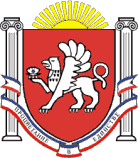 РЕСПУБЛИКА КРЫМ НИЖНЕГОРСКИЙ РАЙОНАДМИНИСТРАЦИЯ ЕМЕЛЬЯНОВСКОГО СЕЛЬСКОГО ПОСЕЛЕНИЯ П О С Т А Н О В Л Е Н И Е 08 февраля 2017 года                                                                                     № 11Об утверждении Порядка создания координационных или совещательных органов в области развития малого и среднего предпринимательствапри администрации Емельяновского сельского поселения. В соответствии со статьей 13 Федерального закона от 24 июля 2007 года № 209-ФЗ «О развитии малого и среднего предпринимательства в Российской Федерации», статьей 7 Закона Республики Крым от 17 июля 2014 года № 30-ЗРК «О развитии малого и среднего предпринимательства в Республике Крым», Уставом муниципального образования Емельяновское сельское поселение Нижнегорского района Республики Крым постановляю:1. Утвердить Порядок создания координационных или совещательных органов в области развития малого и среднего предпринимательства при администрации Емельяновского сельского поселения Нижнегорского района республики Крым согласно приложению.         2. Настоящее постановление подлежит обнародованию на стенде в здании администрации Емельяновского сельского поселения и на официальном сайте  администрации Емельяновского сельского поселения.3. Контроль исполнения настоящего постановления оставляю за собой. Председатель Емельяновского сельского совета – глава администрацииЕмельяновского сельского поселения                                 Л.ЦапенкоПриложениек постановлениюадминистрации Емельяновского сельского поселения  от 08.02.2017г.       № 11ПОРЯДОКСОЗДАНИЯ КООРДИНАЦИОННЫХ ИЛИ СОВЕЩАТЕЛЬНЫХ ОРГАНОВ В ОБЛАСТИ РАЗВИТИЯ МАЛОГО И СРЕДНЕГО ПРЕДПРИНИМАТЕЛЬСТВА ПРИ АДМИНИСТРАЦИИ ЕМЕЛЬЯНОВСКОГО СЕЛЬСКОГО ПОСЕЛЕНИЯ НИЖНЕГОРСКОГО РАЙОНА РЕСПУБЛИКИ КРЫМ  1. Настоящий Порядок создания координационных или совещательных органов в области развития малого и среднего предпринимательства при администрации Емельяновского сельского поселения Нижнегорского района Республики Крым (далее - Порядок) разработан в соответствии с Федеральным законом от 24 июля 2007 года № 209-ФЗ «О развитии малого и среднего предпринимательства в Российской Федерации» (далее – Федеральный закон), Законом Республики Крым от 17 июля 2014 года № 30-ЗРК «О развитии малого и среднего предпринимательства в Республике Крым» и определяет цели, условия и процедуру создания координационных или совещательных органов в области развития малого и среднего предпринимательства при администрации Емельяновского сельского поселения Нижнегорского района Республики Крым  (далее - Координационные или совещательные органы).Понятия и термины, используемые в настоящем Порядке, применяются в значениях, определенных Федеральным законом.2. Координационные или совещательные органы создаются в целях:привлечения субъектов малого и среднего предпринимательства к выработке и реализации мероприятий по поддержке малого и среднего предпринимательства на территории муниципального образования Емельяновское сельское поселение Нижнегорского района Республики Крым;выдвижения и поддержки инициатив, направленных на реализацию мероприятий по поддержке малого и среднего предпринимательства на территории муниципального образования Емельяновское сельское поселение Нижнегорского района Республики Крым;проведения общественной экспертизы проектов муниципальных правовых актов муниципального образования  Емельяновское сельское поселение нижнегорского района Республики Крым, регулирующих развитие малого и среднего предпринимательства в муниципальном образовании Емельяновское сельское поселение Нижнегорского района Республики Крым;выработки рекомендаций органам местного самоуправления муниципального образования Емельяновское сельское поселение Нижнегорского района Республики Крым при определении приоритетов в области развития малого и среднего предпринимательства;привлечения граждан, общественных объединений и представителей средств массовой информации к обсуждению вопросов, касающихся реализации права граждан на предпринимательскую деятельность, и выработки по данным вопросам рекомендаций.3. Координационные или совещательные органы создаются по инициативе:1) администрации муниципального образования Емельяновского сельского поселения Нижнегорского района Республики Крым ;2) групп субъектов малого и (или) среднего предпринимательства, зарегистрированных и осуществляющих предпринимательскую деятельность на территории муниципального образования Емельяновское сельское поселение Нижнегорского района Республики Крым, в количестве десяти человек (далее - инициативная группа);3) некоммерческой организации, выражающей интересы субъектов малого и среднего предпринимательства, зарегистрированной и осуществляющей свою деятельность на территории муниципального образования Емельяновское сельское поселение Нижнегорского района Республики Крым;4) организации, образующей инфраструктуру поддержки субъектов малого и среднего предпринимательства, зарегистрированной и осуществляющей свою деятельность на территории муниципального образования Емельяновское сельское поселение Нижнегорского района Республики Крым (далее - инициаторы).4. Инициаторы создания Координационного или совещательного органа, указанные в подпунктах 2, 3, 4 пункта 3 настоящего Порядка, направляют в администрацию муниципального образования  Емельяновское сельское поселение Нижнегорского района Республики Крым в письменной форме предложение о создании Координационного или совещательного органа (далее - предложение).Предложение должно содержать обоснование необходимости создания Координационного или совещательного органа и список кандидатур для включения в состав Координационного или совещательного органа.К предложениям инициаторов, указанных в подпунктах 3, 4 пункта 3 настоящего Порядка, должны быть приложены копии учредительных документов и всех изменений к ним, выписки из Единого государственного реестра юридических лиц, полученной не ранее чем за три месяца до даты подачи предложения, заверенные руководителем инициатора и печатью (при наличии).К предложению инициативной группы должны быть приложены протокол собрания данной инициативной группы по вопросу создания Координационного или совещательного органа, копии документов, подтверждающих, что члены инициативной группы являются субъектами малого и (или) среднего предпринимательства, зарегистрированными и осуществляющими свою деятельность на территории муниципального образования  Емельяновское сельское поселение Нижнегорского района Республики Крым, заверенные руководителем организации (индивидуальным предпринимателем) и печатью (при наличии).5. Поступившее предложение рассматривается администрацией муниципального образования Емельяновского сельского поселения Нижнегорского района Республики Крым в течение 30 календарных дней со дня его регистрации. По результатам рассмотрения предложения инициатор письменно уведомляется о принятом решении.Основаниями для отказа в создании Координационного или совещательного органа являются:направление предложения инициатором, не указанным в пункте 3 настоящего Порядка;направление инициатором предложения, не соответствующего требованиям пункта 4 настоящего Порядка;наличие в представленных инициатором документах неполной и (или) недостоверной информации.6. Координационный или совещательный орган образуется в форме совета.7. Координационный или совещательный орган состоит из председателя, заместителя председателя, секретаря и членов Координационного или совещательного органа.В состав Координационного или совещательного органа включаются:представители органов местного самоуправления муниципального образования Емельяновское сельское поселение Нижнегорского района Республики Крым, отраслевых (функциональных) органов администрации муниципального образования Емельяновского сельского поселения Нижнегорского района Республики Крым ;представители субъектов малого и среднего предпринимательства, зарегистрированных и осуществляющих предпринимательскую деятельность на территории муниципального образования Емельяновское сельское поселение Нижнегорского района Республики Крым;представители некоммерческих организаций, выражающих интересы субъектов малого и среднего предпринимательства, зарегистрированных и осуществляющих свою деятельность на территории муниципального образования Емельяновское сельское поселение Нижнегорского района Республики Крым;представители организаций, образующих инфраструктуру поддержки субъектов малого и среднего предпринимательства, зарегистрированных и осуществляющих свою деятельность на территории муниципального образования  Емельяновского сельского поселения Нижнегорского района Республики Крым  (далее - представители субъектов предпринимательства).Количественный состав Координационного или совещательного органа не должен превышать 15 человек, при этом количество представителей субъектов предпринимательства должно составлять две третьих от общего числа членов Координационного или совещательного органа.8. Состав Координационного или совещательного органа формируется:администрацией муниципального образования Емельяновского сельского поселения Нижнегорского района Республики Крым;по предложению инициатора в порядке, установленном пунктом 4 настоящего Порядка.9. При формировании состава Координационного или совещательного органа администрацией муниципального образования Емельяновского сельского поселения Нижнегорского района Республики Крым  на официальном сайте администрации муниципального образования  в информационно-телекоммуникационной сети «Интернет» (далее - официальный сайт) размещается извещение о приеме предложений по кандидатурам в члены Координационного или совещательного органа (далее - извещение), в котором указываются:1) место и срок подачи предложений по кандидатурам в члены Координационного или совещательного органа (далее - заявление о приеме);2) форма заявления о приеме;3) условия подачи заявлений о приеме;4) количество кандидатур в члены Координационного или совещательного органа.10. Решение о включении кандидатуры членом Координационного или совещательного органа либо об отказе во включении кандидатуры принимается администрацией муниципального образования Емельяновского сельского поселения Нижнегорского района Республики Крым  в течение десяти рабочих дней со дня окончания срока подачи заявлений о приеме.В случае если заявлений о приеме поступило больше, чем количество кандидатур в члены Координационного или совещательного органа, указанное в извещении, и они соответствуют требованиям пункта 9 настоящего Порядка, решения о включении кандидатур членами Координационного или совещательного органа принимаются администрацией муниципального образования Емельяновского сельского поселения Нижнегорского района Республики Крым  исходя из времени поступления заявлений о приеме.Основаниями для отказа во включении кандидатуры членом Координационного или совещательного органа являются:подача заявления о приеме по истечении срока, указанного в извещении;несоответствие условиям подачи заявлений, указанным в извещении;наличие принятого решения о включении кандидатур членом Координационного или совещательного органа по количеству, указанному в извещении.Письменное уведомление о включении кандидатуры членом Координационного или совещательного органа либо об отказе во включении кандидатуры направляется администрацией муниципального образования Емельяновского сельского поселения Нижнегорского района Республики Крым  не позднее пяти рабочих дней со дня принятия соответствующего решения.11. Решение о создании Координационного или совещательного органа принимается в форме постановления администрации муниципального образования Емельяновского сельского поселения Нижнегорского района Республики Крым, подлежит официальному опубликованию в средствах массовой информации и размещению на официальном сайте в сети «Интернет».